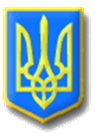 ЛИТОВЕЗЬКА    СІЛЬСЬКА РАДАВОЛОДИМИР-ВОЛИНСЬКОГО РАЙОНУ ВОЛИНСЬКОЇ ОБЛАСТІПозачергова вісімнадцята   сесія восьмого  скликанняР І Ш Е Н Н ЯВід   17  лютого 2022  року                     с.Литовеж			№18/7Про зміну юридичної адресиКомунального підприємства « Комунальне Господарство Литовезької сільської  Ради.»	 Відповідно до підпункту 30 пункту 1 статті 26 Закону України «Про місцеве самоврядування в Україні», 	Комунальне підприємство «Комунальне господарство Литовезької сільської ради» з адреси: вул.Лесі Укрїнки,23, с.Литовеж, Іваничівського району, Волинської області, на адресу: вул.Володимира  Якобчука, 11б, с.Литовеж, Володимир-Волинського району, Волинської області.у зв’язку з переведенням в приміщення за іншою адресою, з метою забезпечення  належної діяльності  підприємства, приведення установчих документів підприємства у відповідність до вимог чинного законодавства, Литовезька сільська  рада ВИРІШИЛА:1. Змінити місцезнаходження (юридичну та фактичну адресу) Комунальне підприємство «Комунальне господарство Литовезької сільської ради» з адреси: вул.Лесі Укрїнки,23, с.Литовеж, Іваничівського району, Волинської області, на адресу: вул.Володимира Якобчука, 11 б, с.Литовеж, Володимир-Волинського району, Волинської області.2. Уповноважити директора Комунального підприємства «Комунальне господарство Литовезької сільської ради.» Щокіну Г.М.  подати необхідні документи на  його державну реєстрацію  в порядку, визначеному чинним законодавством.3.  Контроль за виконання даного рішення покласти на постійну комісію з питань земельних відносин, будівництва, інфраструктури, житлово-комунального господарства, природних ресурсів та екології.	  Сільський голова                                                       Олена КАСЯНЧУК							  	     